НАЗВАНИЕ ДОКЛАДА (Заголовок по центру страницы, заглавными буквами, times new roman, 12 пт полужирным шрифтом, без отступа)Фамилия И.О. 1, Фамилия И.О.2(С новой строки по центру Times New Roman, – 12 пт.)1Название организации, дом, улица, город, индекс, страна, адрес электронной почты автора(ов) 
2Название организации, … автора(ов) (С новой строки Times New Roman, – 12 пт., курсив)Файл с тезисами должен быть набран в редакторе Microsoft Word и сохранен в формате doc или docx. Размер оригиналов – А4. Шрифт – Times New Roman, размер шрифта основного текста – 12 пт.Параметры страницы – все поля 2 см. Ориентация страниц книжная.Выравнивание текста по ширине. Межстрочный интервал одинарный. Абзацный отступ – 1,25 см. Новый абзац должен начинаться с новой строки. Переносы включены. Максимальный размер тезисов доклада составляет 1 страницу.Файл следует назвать по фамилии и инициалам докладчика, например, 
Иванов_ИО.Рисунки располагаются в тексте и сопровождаются подписями непосредственно под рисунком (размер шрифта 9 пт). Перед рисунком должна быть ссылка на него и при необходимости дано описание рисунка. 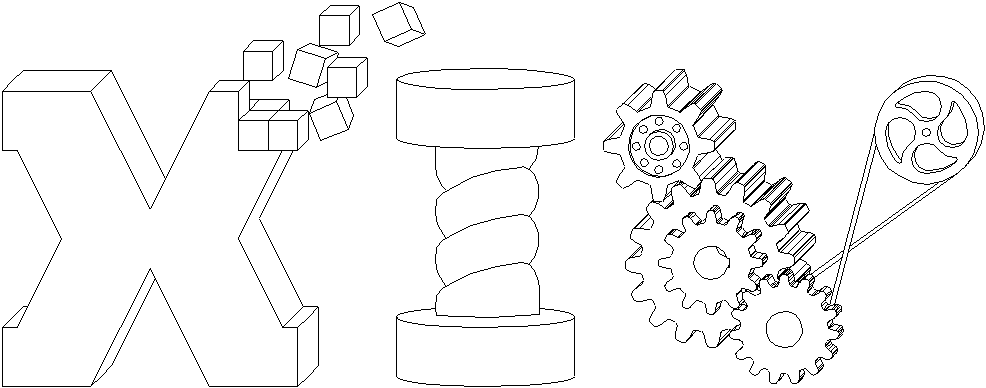 Рисунки внедряются из файлов в любом графическом формате, обеспечивающем высокое качество и малый объем требуемого дискового пространства.Ссылки на литературу указываются в квадратных скобках и нумеруются в порядке следования [1, 2]. Формулы набираются в редакторе формул Microsoft Equation (для Microsoft Word 2003) или стандартного редактора формул Microsoft Word новых версий: .Таблицы вставляются после ссылок на них и обеспечиваются названиями, напечатанными шрифтом 9 пт.Таблица 1 – Свойства нового материалаЛитература (Times New Roman, 10, полужирный курсив, по центру)И.О. Фамилия, И.О. Фамилия. Название журнала. Год выпуска, Номер тома, Номер выпуска, страница – страница (Times New Roman, 10, курсив, по ширине)И.И. Иванов, П.П. Петров. Сопротивление материалов. 2019, Т. 1, Вып. 1, 20-30 (Пример)Фамилия И.О. Название монографии. Название издательства, Год выпуска, Количество страниц.Иванов И.И. Сопротивление материалов. Изд-во Издательство, 2019, 500с. (Пример)СвойстваНомер образцаНомер образцаНомер образцаСвойства№1№2№3Прочность, МПа/см2112233Удлинение, см456